 Actividad EstándaresMeta de Aprendizaje Explorar las rutas que Lewis y Clark tomaron e identificar los niveles de elevación entre las regiones de los Estados Unidos..C3: D2. Geo.2.3-5. Usa los mapas para explicar la relación entre las locaciones de lugares y regiones y sus características ambientales.CCSS: LITERACY.RI.4.7.  Interpretar información presentada visualmente y explicar cómo la información contribuye para entender el texto en que aparece.Los estudiantes describirán la ruta tomada por Lewis y Clark.Los estudiantes identificarán los cambios de elevación en la ruta.	Mapa URL: http://esriurl.com/fourgeoinquiry5	 Captar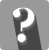 ¿Cómo cambia la elevación cuando cruzas diferentes regiones?¿Qué es elevación? [ elevación que tan alto está sobre el nivel del mar] Haz clic en el link encontrado arriba para abrir el mapaClic el botón “Show Map Legend” (en la derecha arriba, abajo de la palabra “Details) ¿ Qué  representan los diferentes colores? [los colores representan diferentes elevaciones] ¿Qué regiones tienen elevaciones altas? ¿Elevaciones bajas? [ Elevación alta incluye Noreste, Suroeste, y Oeste; elevaciones bajas incluye Centro Oeste y Sureste] ¿Cómo describirías el patrón de elevación moviéndose de la región Centro Oeste a la región Oeste? [Sube de altura] Explorar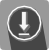 ¿Qué puedes ver en la ruta de la expedición de Lewis y Clark?Haz clic en los dos mapas para aprender sobre el punto de empiezo y el punto medio de la expedición. Nota que el botón con la flecha encontrada arriba de la página que aparece. Haz clic para desplazar por las características alrededor del mapa.  ¿En dónde empezó la expedición de Lewis y Clark? ¿En dónde terminó? [Empezó en Camp Wood en St. Louis, Missouri; terminó en Fort Clatsop, lo que es hoy día Oregon.]¿Cómo afectó el río Missouri la expedición? [Ellos viajaron en y cerca del río desde St. Louis hasta Three Forks en lo que es hoy día Montana]¿Por cuáles sierras de montañas pasó el grupo? [ Rocky Mountains] Explicar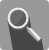 ¿Qué diferencia en elevación y accidente geográficos encontraron?¿A qué elevación en nivel comenzó la expedición? [ Entre cero y 249 metros] ¿Qué nivel de elevación es la aria de Rocky Mountains? ¿Cómo sabes? [ Es sobre 3,000 metros basado en color de la leyenda del mapa] ¿Qué parte del viaje era lo más peligroso basado en elevación? [ El parte oeste del viaje era lo más peligroso] Elaborar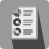 ¿Cómo afectó los niveles de elevación en el expedición?¿Qué tipo de accidente geográficos son generalmente los más alto en nivel de elevación? [Montañas] ¿Cuáles son algunos posibles peligros u obstáculos en altas elevaciones cuando se viaje? [ Unas posibles respuestas incluye el terrario, malas condiciones del clima, pocas áreas de asentamiento, dificultad obteniendo provisión. ¿Cuáles son algunas de las razones por la cuales la expedición tomó casi dos años? [ Unas posibles respuestas incluye que ellos debieron haber tomado la estación del año en cuenta y viajar más despacio en altas alturas]WWW.ESRI.COM/GEOINQUIRIES	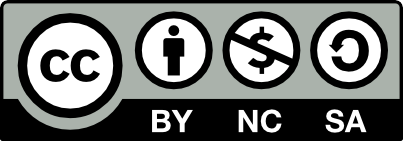 Version Q4 2016. Send feedback: http://xxxxxxx	Copyright © 2016 xxxx